ПЛАН И РАСПОРЕД ПРЕДАВАЊАП1, П2, ...., П15 – Предавање прво, Предавање друго, ..., Предавање петнаесто, Ч - ЧасоваПЛАН И РАСПОРЕД ВЈЕЖБИВ1, В2, ...., В15 – Вјежбе прве, Вјежбе друге, ..., Вјежбе петнаесте, ТВ – Теоријске вјежбе, ПВ – Практичне вјежбе, Ч - ЧасоваПРЕДМЕТНИ НАСТАВНИК:др Борис Петковић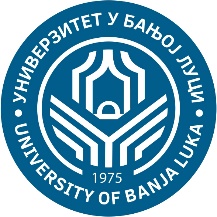 УНИВЕРЗИТЕТ У БАЊОЈ ЛУЦИПРИРОДНО-МАТЕМАТИЧКИ ФАКУЛТЕТКатедра за Теоријску математику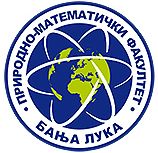 Ак. годинаПредметШифра предметаСтудијски програмЦиклус студијаГодина студијаСеместарБрој студенатаБрој група за вјежбе2023/2024.Теорија вјероватноће1Ц09МОС843Математика-информатикаIIVVII1СедмицаПредавањеТематска јединицаДанДатумВријемеМјестоЧНаставникIП1Дефиниција вероватноће, особинеПетак06.10.2023.12:00 – 15:00Сала 43др Борис ПетковићIIП2Условна вероватноћа, независностПетак13.10.2023.12:00 – 15:00Сала 43др Борис ПетковићIIIП3Формула тоталне вероватноће, Бејзова формулаПетак20.10.2023.12:00 – 15:00Сала 43др Борис ПетковићIVП4Случајне променљивеПетак27.10.2023.12:00 – 15:00Сала 43др Борис ПетковићVП5Типови случајних променљивихПетак03.11.2023.12:00 – 15:00Сала 43др Борис ПетковићVIП6Функција расподелеПетак10.11.2023.12:00 – 15:00Сала 43др Борис ПетковићVIIП7Вишедимензионалне случајне променљивеПетак17.11.2023.12:00 – 15:00Сала 43др Борис ПетковићVIIIП8Трансформације случајних променљивихПетак24.11.2023.12:00 – 15:00Сала 43др Борис ПетковићIXП9Очекивана вредностПетак01.12.2023.12:00 – 15:00Сала 43др Борис ПетковићXП10ДисперзијаПетак08.12.2023.12:00 – 15:00Сала 43др Борис ПетковићXIП11Условне расподелеПетак15.12.2023.12:00 – 15:00Сала 43др Борис ПетковићXIIП12Карактеристичне функцијеПетак22.12.2023.12:00 – 15:00Сала 43др Борис ПетковићXIIIП13Конвергенције низова случајних променљивихПетак29.12.2023.12:00 – 15:00Сала 43др Борис ПетковићXIVП14Закони великих бројеваПетак12.01. 2024.12:00 – 15:00Сала 43др Борис ПетковићXVП15Централна гранична теоремаПетак19.01. 2024.12:00 – 15:00Сала 43др Борис ПетковићСедмицаВјежбеТип вјежбиТематска јединицаДанДатумВријемеМјестоЧСарадникIВ1ТВДефиниција вероватноће, особинеЧетвртак05.10. 2023.14:00 – 17:00Сала 43мр. Бојан Николић IIВ2ТВУсловна вероватноћа, независностЧетвртак12.10. 2023.14:00 – 17:00Сала 43мр. Бојан Николић IIIВ3ТВФормула тоталне вероватноће, Бејзова формулаЧетвртак19.10. 2023.14:00 – 17:00Сала 43мр. Бојан НиколићIVВ4ТВСлучајне променљиве Четвртак26.10. 2023.14:00 – 17:00Сала 43мр. Бојан Николић VВ5ТВФункција расподелеЧетвртак02.11. 2023.14:00 – 17:00Сала 43мр. Бојан Николић VIВ6ТВ Први колоквијумЧетвртак09.11. 2023.14:00 – 17:00Сала 43мр. Бојан Николић VIIВ7ТВТрансформације случајних променљивихЧетвртак16.11. 2023.14:00 – 17:00Сала 43мр. Бојан Николић VIIIВ8ТВОчекивана вредност и дисперзијаЧетвртак23.11. 2023.14:00 – 17:00Сала 43мр. Бојан Николић, IXВ9ПВУсловне расподелеЧетвртак30.11. 2023.14:00 – 17:00Сала 43мр. Бојан Николић XВ10ПВСлучајни вектори. Расподјела случајних вектораЧетвртак07.12. 2023.14:00 – 17:00Сала 43мр. Бојан Николић XIВ11ПВКарактеристичне функцијеЧетвртак14.12. 2023.14:00 – 17:00Сала 43мр. Бојан Николић XIIВ12ПВКонвергенције низова случајних променљивихЧетвртак21.12.2023.14:00 – 17:00Сала 43мр. Бојан НиколићXIIIВ13ПВЗакони великих бројеваЧетвртак28.12.2023.14:00 – 17:00Сала 43мр. Бојан Николић XIVВ14ПВЦентрална гранична теоремаЧетвртак11.01.2024.14:00 – 17:00Сала 43мр. Бојан Николић XVВ15ПВДруги колоквијумЧетвртак18.01. 2024.14:00 – 17:00Сала 43мр. Бојан Николић 